pH vrednostKemijsko so v vodi topne kemikalije slane, bazične ali nevtralne. Vrednost pH nam pove koncentracijo kisline v vodni raztopini. S pH lestvico razlikujemo raztopine z različno kislostjo.pH vrednost      0   1   2   3   4   5   6   7   8   9   10   11   12   13   14 	  zelo kislo      kislo       nevtralno       bazično         zelo bazično		Razpon pH vrednosti je od 0 do 14. Raztopine s pH 7 so nevtralne, manj kot 7 kisle (npr.: kokakola ali želodčna kislina) in z več kot 7 alkalne ali bazične (npr.: beton).Vrednost pH lahko merimo s pomočjo pH metra ali pH indikatorskega papirja.Eksperiment 1: Z uporabo pH metra izmeri pH treh različnih vzorcev medu in pH destilirane vode.Postopek:V ločene čaše zatehtaj 5 g vsakega od vzorcev medu.V vsako od čaš z merilnim valjem odmeri 30 ml destilirane vode in z mešanjem raztopi med.Speri pH meter v destilirani vodi (oz. upoštevaj navodila proizvajalca pH metra) predenj ga potopiš v čašo.Odčitaj vrednost pH vzorca, zapiši oz. shrani vrednost in ponovno speri pH meter z destilirano vodo.Merjenje ponovi za vse ostale vzorce medu.Pozor: ne pozabi izmeriti pH destilirane vode.Zapiši rezultate na delovni list.Izmerjene vrednosti:Tabela 1: Rezultati pH.Eksperiment 2:Določi pH vzorcev medu in destilirane vode z uporabo pH indikatorskega papirja. Zapiši barvo indikatorkega papirja na spodnji diagram: Slika 1: pH lestvica.Električna prevodnost:Naloga: Uporabi naštete pojme, tako da jih zapišeš na ustrezno črto v spodnjem besedilu:elektroni, izolatorji, višji, nižji, kovina, mineralne soli, elektronski plin, električni tok, prosti nosilci naboja, organske kisline, ioniElektrična prevodnost je sposobnost snovi, da prevaja _______________ (tok elektronov). Nekatere snovi ne prevajajo električnega toka. Imenujemo jih neprevodniki ali ________________. Električno prevodnost omogoča tok ___________________________.  Visoko prevodnost imajo ______________ za razliko od “prostih” __________________ (=___________________), ki se ne gibljejo usmerjeno, ampak naključno.Prosti ____________, ki prevajajo električni tok, so vzrok, da električni tok prevaja tudi med. ________________ in _________________ delujejo kot elektroliti. V primerjavi z gozdnim medom ima cvetlični med _____________ električno prevodnost. (< 800 S/cm).Eksperiment 3: Določi električno prevodnost vseh vzorcev medu in destilirane vode.Postopek:Natehtaj 12 g vsakega od vzorcev medu v ločene čaše.Zmešaj 50 ml destilirane vode in raztopi med.Kalibriraj konduktometer (v kolikor navodila proizvajalca to zahtevajo), ga speri v destilirani vodi pred prvim merjenjem.Izmeri vrednost v µS/cm in ga ponovno speri v destilirani vodi.Ne pozabi določiti električne prevodnosti destilirane vode.Zapiši izmerjene rezultate na delovni list.Izmerjene vrednosti:Tabela 2: Rezultati merjenja električne prevodnosti.Opomba:Če nimaš na razpolago konduktometra, lahko med testiraš tudi z drugimi pripomočki (baterijo, bakrovimi elektrodami, čašo, konektorji, ampermetrom). Z uporabo naštetih pripomočkov si sestavi napravo. Nariši in označi skico vezja, ki predstavlja eksperiment.Dodatna naloga:Skica vezja: vzorec medu 1vzorec medu 2vzorec medu 3vzorec medu 4dest. vodapH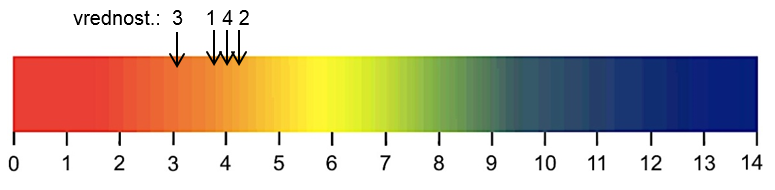 el. prevodnostvzorec medu 1vzorec medu 2vzorec medu 3stisnjen meddest. voda(µS/cm)